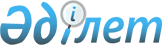 "2016-2018 жылдарға арналған аудандық бюджет туралы" Қордай аудандық мәслихатының 2015 жылғы 25 желтоқсандағы №49-3 шешіміне өзгерістер енгізу туралыЖамбыл облысы Қордай аудандық мәслихатының 2016 жылғы 4 наурыздағы № 53-2 шешімі. Жамбыл облысы Әділет департаментінде 2016 жылғы 5 наурызда № 2965 болып тіркелді       РҚАО-ның ескертпесі.

       Құжаттың мәтінінде түпнұсқаның пунктуациясы мен орфографиясы сақталған.

      Қазақстан Республикасының 2008 жылғы 4 желтоқсандағы Бюджет кодексінің 9, 109 баптарына, "Қазақстан Республикасындағы жергiлiктi мемлекеттiк басқару және өзін-өзі басқару туралы" Қазақстан Республикасының 2001 жылғы 23 қаңтардағы Заңының 6 бабына сәйкес және "2016-2018 жылдарға арналған облыстық бюджет туралы" Жамбыл облыстық мәслихатының 2015 жылғы 14 желтоқсандағы № 43-3 шешіміне өзгерістер мен толықтыру енгізу туралы" Жамбыл облыстық мәслихатының 2016 жылғы 24 ақпандағы № 46-5 шешімі (нормативтік құқықтық актілерді мемлекеттік тіркеу Тізілімінде № 2952 болып тіркелген) негізінде аудандық мәслихат ШЕШІМ ҚАБЫЛДАДЫ:

      1. "2016 – 2018 жылдарға арналған аудандық бюджет туралы" Қордай аудандық маслихатының 2015 жылғы 25 желтоқсандағы № 49-3 шешіміне (нормативтік құқықтық актілерді мемлекеттік тіркеу Тізілімінде № 2874 болып тіркелген, 2015 жылдың 30 желтоқсанында № 219-220 аудандық "Қордай шамшырағы" - "Кордайский маяк" газетінде жарияланған) келесі өзгерістер енгізілсін:

      1 тармақта:

      1) тармақшада:

       "11 151 210" сандары "10 306 671" сандарымен ауыстырылсын;

       "1 869 438" сандары "1 121 583" сандарымен ауыстырылсын;

       "13 200" сандары "21 500" сандарымен ауыстырылсын;

       "24 800" сандары "29 800" сандарымен ауыстырылсын;

       "9 243 772" сандары "9 133 788" сандарымен ауыстырылсын;

      2) тармақшада:

       "11 151 210" сандары "11 197 424" сандарымен ауыстырылсын;

      6) тармақшада:

       "0" сандары "890 753" сандарымен ауыстырылсын.

      Аталған шешімнің 1, 5 және 6 қосымшалары осы шешімнің 1, 2 және 3 қосымшаларына сәйкес жаңа редакцияда мазмұндалсын.

      2. Осы шешім әділет органдарында мемлекеттік тіркеуден өткен күннен бастап күшіне енеді және 2016 жылдың 1 қаңтарынан қолданысқа енгізіледі.

 2016 жылға арналған аудандық бюджет 2016-2018 жылдарға арналған аудандық бюджеттен ауылдық округтерге бағдарламалар бойынша бөлінген қаражат көлемдерінің тізбесі      мың теңге

 Жергілікті өзін - өзі басқару органдарына берілетін нысаналы трансферттер
					© 2012. Қазақстан Республикасы Әділет министрлігінің «Қазақстан Республикасының Заңнама және құқықтық ақпарат институты» ШЖҚ РМК
				
      Аудандық мәслихат

Аудандық 

      сессиясының төрағасы

мәслихаттың хатшысы

      Р. Нұрсипатов

Б. Әлімбет
Қордай аудандық мәслихатының
 2016 жылғы 4 наурыздағы 
 №53-2 шешіміне 1 – қосымшаҚордай аудандық мәслихатының
 2015 жылғы 25 желтоқсандағы 
 №49-3 шешіміне 1 – қосымшаСанаты

Санаты

Санаты

Санаты

Сомасы (мың теңге)

Сыныбы

Сыныбы

Сыныбы

Сомасы (мың теңге)

Ішкі сыныбы

Ішкі сыныбы

Атауы

1

2

3

4

5

1. КІРІСТЕР

10306671

1

САЛЫҚТЫҚ ТҮСІМДЕР

1121583

01

Табыс салығы

271090

2

Жеке табыс салығы

271090

03

Әлеуметтік салық

201000

1

Әлеуметтік салық

201000

04

Меншікке салынатын салықтар

556248

1

Мүлікке салынатын салықтар

335633

3

Жер салығы

15615

4

Көлік құралдарына салынатын салық

200800

5

Бірыңғай жер салығы

4200

05

Тауарларға, жұмыстарға және қызметтерге салынатын ішкі салықтар

68345

2

Акциздер

23000

3

Табиғи және басқа да ресурстарды пайдаланғаны үшін түсетін түсімдер

11200

4

Кәсіпкерлік және кәсіби қызметті жүргізгені үшін алынатын алымдар

30900

5

Ойын бизнесіне салық

3245

07

Басқа да салықтар

5700

1

Басқа да салықтар

5700

08

Заңдық мәнді іс-әрекеттерді жасағаны және (немесе) оған уәкілеттігі бар мемлекеттік органдар немесе лауазымды адамдар құжаттар бергені үшін алынатын міндетті төлемдер

19200

1

Мемлекеттік баж

19200

2

САЛЫҚТЫҚ ЕМЕС ТҮСІМДЕР

21500

01

Мемлекеттік меншіктен түсетін кірістер

3000

5

Мемлекет меншігіндегі мүлікті жалға беруден түсетін кірістер

3000

04

Мемлекеттік бюджеттен қаржыландырылатын, сондай-ақ Қазақстан Республикасы Ұлттық Банкінің бюджетінен (шығыстар сметасынан) ұсталатын және қаржыландырылатын мемлекеттік мекемелер салатын айыппұлдар, өсімпұлдар, санкциялар, өндіріп алулар

4500

1

Мұнай секторы ұйымдарынан түсетін түсімдерді қоспағанда, мемлекеттік бюджеттен қаржыландырылатын, сондай-ақ Қазақстан Республикасы Ұлттық Банкінің бюджетінен (шығыстар сметасынан) ұсталатын және қаржыландырылатын мемлекеттік мекемелер салатын айыппұлдар, өсімпұлдар, санкциялар, өндіріп алулар

4500

06

Өзге де салықтық емес түсiмдер

14000

1

Өзге де салықтық емес түсiмдер

14000

3

НЕГІЗГІ КАПИТАЛДЫ САТУДАН ТҮСЕТІН ТҮСІМДЕР

29800

01

Мемлекеттік мекемелерге бекітілген мемлекеттік мүлікті сату

5000

1

Мемлекеттік мекемелерге бекітілген мемлекеттік мүлікті сату

5000

03

Жердi және материалдық емес активтердi сату

24800

1

Жерді сату

24000

2

Материалдық емес активтерді сату

800

4

ТРАНСФЕРТТЕРДІҢ ТҮСІМДЕРІ

9133788

02

Мемлекеттiк басқарудың жоғары тұрған органдарынан түсетiн трансферттер

9133788

2

Облыстық бюджеттен түсетiн трансферттер

9133788

Функционалдық топ

Функционалдық топ

Функционалдық топ

Функционалдық топ

Сомасы, мың теңге

Бюджеттік бағдарламалардың әкімшісі

Бюджеттік бағдарламалардың әкімшісі

Бюджеттік бағдарламалардың әкімшісі

Бюджеттік бағдарламалардың әкімшісі

Сомасы, мың теңге

Бағдарлама

Бағдарлама

Бағдарлама

Бағдарлама

Атауы

Атауы

Атауы

Атауы

1

2

3

2. ШЫҒЫНДАР

11197424

01

Жалпы сипаттағы мемлекеттiк қызметтер

564735

112

Аудан (облыстық маңызы бар қала) мәслихатының аппараты

21507

001

Аудан (облыстық маңызы бар қала) мәслихатының қызметін қамтамасыз ету жөніндегі қызметтер

20994

003

Мемлекеттік органның күрделі шығыстары

513

122

Аудан (облыстық маңызы бар қала) әкімінің аппараты

113155

001

Аудан (облыстық маңызы бар қала) әкімінің қызметін қамтамасыз ету жөніндегі қызметтер

105123

003

Мемлекеттік органның күрделі шығыстары

8032

123

Қаладағы аудан, аудандық маңызы бар қала, кент, ауыл, ауылдық округ әкімінің аппараты

347728

001

Қаладағы аудан, аудандық маңызы бар қаланың, кент, ауыл, ауылдық округ әкімінің қызметін қамтамасыз ету жөніндегі қызметтер

347158

022

Мемлекеттік органның күрделі шығыстары

570

452

Ауданның (облыстық маңызы бар қаланың) қаржы бөлімі

29620

001

Ауданның (облыстық маңызы бар қаланың) бюджетін орындау және коммуналдық меншігін басқару саласындағы мемлекеттік саясатты іске асыру жөніндегі қызметтер

26851

003

Салық салу мақсатында мүлікті бағалауды жүргізу

2669

010

Жекешелендіру, коммуналдық меншікті басқару, жекешелендіруден кейінгі қызмет және осыған байланысты дауларды реттеу

100

453

Ауданның (облыстық маңызы бар қаланың) экономика және бюджеттік жоспарлау бөлімі

23804

001

Экономикалық саясатты, мемлекеттік жоспарлау жүйесін қалыптастыру және дамыту саласындағы мемлекеттік саясатты іске асыру жөніндегі қызметтер

23804

458

Ауданның (облыстық маңызы бар қаланың) тұрғын үй-коммуналдық шаруашылығы, жолаушылар көлігі және автомобиль жолдары бөлімі

20226

001

Жергілікті деңгейде тұрғын үй-коммуналдық шаруашылығы, жолаушылар көлігі және автомобиль жолдары саласындағы мемлекеттік саясатты іске асыру жөніндегі қызметтер

15226

067

Ведомстволық бағыныстағы мемлекеттік мекемелерінің және ұйымдарының күрделі шығыстары

5000

494

Ауданның (облыстық маңызы бар қаланың) кәсіпкерлік және өнеркәсіп бөлімі

8695

001

Жергілікті деңгейде кәсіпкерлік және өнеркәсіпті дамыту саласындағы мемлекеттік саясатты іске асыру жөніндегі қызметтер

8695

02

Қорғаныс

7062

122

Аудан (облыстық маңызы бар қала) әкімінің аппараты

4418

005

Жалпыға бірдей әскери міндетті атқару шеңберіндегі іс-шаралар

4418

122

Аудан (облыстық маңызы бар қала) әкімінің аппараты

2644

007

Аудандық (қалалық) ауқымдағы дала өрттерінің, сондай-ақ мемлекеттік өртке қарсы қызмет органдары құрылмаған елдi мекендерде өрттердің алдын алу және оларды сөндіру жөніндегі іс-шаралар 

2644

03

Қоғамдық тәртіп, қауіпсіздік, құқықтық, сот, қылмыстық-атқару қызметі

15563

458

Ауданның (облыстық маңызы бар қаланың) тұрғын үй-коммуналдық шаруашылығы, жолаушылар көлігі және автомобиль жолдары бөлімі

15563

021

Елдi мекендерде жол қозғалысы қауiпсiздiгін қамтамасыз ету

15563

04

Бiлiм беру

8425833

464

Ауданның (облыстық маңызы бар қаланың) білім бөлімі

1141378

009

Мектепке дейінгі тәрбие мен оқыту ұйымдарының қызметін қамтамасыз ету

352396

040

Мектепке дейінгі білім беру ұйымдарында мемлекеттік білім беру тапсырысын іске асыруға

788982

466

Ауданның (облыстық маңызы бар қаланың) сәулет, қала құрылысы және құрылыс бөлімі

510337

037

Мектепке дейiнгi тәрбие және оқыту объектілерін салу және реконструкциялау

510337

464

Ауданның (облыстық маңызы бар қаланың) білім бөлімі

6437800

003

Жалпы білім беру

6187098

006

Балаларға қосымша білім беру

250702

465

Ауданның (облыстық маңызы бар қаланың) дене шынықтыру және спорт бөлімі

84284

017

Балалар мен жасөспірімдерге спорт бойынша қосымша білім беру

84284

466

Ауданның (облыстық маңызы бар қаланың) сәулет, қала құрылысы және құрылыс бөлімі

11733

021

Бастауыш, негізгі орта және жалпы орта білім беру объектілерін салу және реконструкциялау

11733

464

Ауданның (облыстық маңызы бар қаланың) білім бөлімі

240301

001

Жергілікті деңгейде білім беру саласындағы мемлекеттік саясатты іске асыру жөніндегі қызметтер

18397

004

Ауданның (областык маңызы бар қаланың) мемлекеттік білім беру мекемелерінде білім беру жүйесін ақпараттандыру

13300

005

Ауданның (облыстық маңызы бар қаланың) мемлекеттік білім беру мекемелер үшін оқулықтар мен оқу-әдiстемелiк кешендерді сатып алу және жеткізу

138710

007

Аудандық (қалалық) ауқымдағы мектеп олимпиадаларын және мектептен тыс іс-шараларды өткiзу

321

015

Жетім баланы (жетім балаларды) және ата-аналарының қамқорынсыз қалған баланы (балаларды) күтіп-ұстауға қамқоршыларға (қорғаншыларға) ай сайынға ақшалай қаражат төлемі

43828

022

Жетім баланы (жетім балаларды) және ата-анасының қамқорлығынсыз қалған баланы (балаларды) асырап алғаны үшін Қазақстан азаматтарына біржолғы ақша қаражатын төлеуге арналған төлемдер

1595

029

Балалар мен жасөспірімдердің психикалық денсаулығын зерттеу және халыққа психологиялық-медициналық-педагогикалық консультациялық көмек көрсету

15312

067

Ведомстволық бағыныстағы мемлекеттік мекемелерінің және ұйымдарының күрделі шығыстары

8838

06

Әлеуметтiк көмек және әлеуметтiк қамсыздандыру

474931

451

Ауданның (облыстық маңызы бар қаланың) жұмыспен қамту және әлеуметтік бағдарламалар бөлімі

148176

005

Мемлекеттік атаулы әлеуметтік көмек

3254

016

18 жасқа дейінгі балаларға мемлекеттік жәрдемақылар

116000

025

Өрлеу жобасы бойынша келісілген қаржылай көмекті енгізу

28922

464

Ауданның (облыстық маңызы бар қаланың) білім бөлімі

1380

030

Патронат тәрбиешілерге берілген баланы (балаларды) асырап бағу

1380

451

Ауданның (облыстық маңызы бар қаланың) жұмыспен қамту және әлеуметтік бағдарламалар бөлімі

283838

002

Еңбекпен қамту бағдарламасы

98347

004

Ауылдық жерлерде тұратын денсаулық сақтау, білім беру, әлеуметтік қамтамасыз ету, мәдениет, спорт және ветеринар мамандарына отын сатып алуға Қазақстан Республикасының заңнамасына сәйкес әлеуметтік көмек көрсету

35406

006

Тұрғын үйге көмек көрсету

1500

007

Жергілікті өкілетті органдардың шешімі бойынша мұқтаж азаматтардың жекелеген топтарына әлеуметтік көмек

26510

010

Үйден тәрбиеленіп оқытылатын мүгедек балаларды материалдық қамтамасыз ету

9161

014

Мұқтаж азаматтарға үйде әлеуметтік көмек көрсету

67570

017

Мүгедектерді оңалту жеке бағдарламасына сәйкес, мұқтаж мүгедектерді міндетті гигиеналық құралдармен және ымдау тілі мамандарының қызмет көрсетуін, жеке көмекшілермен қамтамасыз ету

43992

023

Жұмыспен қамту орталықтарының қызметін қамтамасыз ету

1352

451

Ауданның (облыстық маңызы бар қаланың) жұмыспен қамту және әлеуметтік бағдарламалар бөлімі

38684

001

Жергілікті деңгейде халық үшін әлеуметтік бағдарламаларды жұмыспен қамтуды қамтамасыз етуді іске асыру саласындағы мемлекеттік саясатты іске асыру жөніндегі қызметтер

35984

011

Жәрдемақыларды және басқа да әлеуметтік төлемдерді есептеу, төлеу мен жеткізу бойынша қызметтерге ақы төлеу

2700

458

Ауданның (облыстық маңызы бар қаланың) тұрғын үй-коммуналдық шаруашылығы, жолаушылар көлігі және автомобиль жолдары бөлімі

2853

050

Қазақстан Республикасында мүгедектердің құқықтарын қамтамасыз ету және өмір сүру сапасын жақсарту жөніндегі 2012 - 2018 жылдарға арналған іс-шаралар жоспарын іске асыру

2853

07

Тұрғын үй-коммуналдық шаруашылық

438175

455

Ауданның (облыстық маңызы бар қаланың) мәдениет және тілдерді дамыту бөлімі

22404

024

Жұмыспен қамту 2020 жол картасы бойынша қалаларды және ауылдық елді мекендерді дамыту шеңберінде объектілерді жөндеу

22404

464

Ауданның (облыстық маңызы бар қаланың) білім бөлімі

363655

026

Жұмыспен қамту 2020 жол картасы бойынша қалаларды және ауылдық елді мекендерді дамыту шеңберінде объектілерді жөндеу

363655

466

Ауданның (облыстық маңызы бар қаланың) сәулет, қала құрылысы және құрылыс бөлімі

6722

004

Инженерлік-коммуникациялық инфрақұрылымды жобалау, дамыту және (немесе) жайластыру

6722

123

Қаладағы аудан, аудандық маңызы бар қала, кент, ауыл, ауылдық округ әкімінің аппараты

1650

014

Елді мекендерді сумен жабдықтауды ұйымдастыру

1650

458

Ауданның (облыстық маңызы бар қаланың) тұрғын үй-коммуналдық шаруашылығы, жолаушылар көлігі және автомобиль жолдары бөлімі

43130

012

Сумен жабдықтау және су бұру жүйесінің жұмыс істеуі

43130

458

Ауданның (облыстық маңызы бар қаланың) тұрғын үй-коммуналдық шаруашылығы, жолаушылар көлігі және автомобиль жолдары бөлімі

614

016

Елді мекендердің санитариясын қамтамасыз ету

614

08

Мәдениет, спорт, туризм және ақпараттық кеңістiк

358230

455

Ауданның (облыстық маңызы бар қаланың) мәдениет және тілдерді дамыту бөлімі

183637

003

Мәдени-демалыс жұмысын қолдау

175042

009

Тарихи-мәдени мұра ескерткіштерін сақтауды және оларға қол жетімділікті қамтамасыз ету

8595

466

Ауданның (облыстық маңызы бар қаланың) сәулет, қала құрылысы және құрылыс бөлімі

3360

011

Мәдениет объектілерін дамыту

3360

465

Ауданның (облыстық маңызы бар қаланың) дене шынықтыру және спорт бөлімі

20915

001

Жергілікті деңгейде дене шынықтыру және спорт саласындағы мемлекеттік саясатты іске асыру жөніндегі қызметтер

7899

006

Аудандық (облыстық маңызы бар қалалық) деңгейде спорттық жарыстар өткiзу

4300

007

Әртүрлi спорт түрлерi бойынша аудан (облыстық маңызы бар қала) құрама командаларының мүшелерiн дайындау және олардың облыстық спорт жарыстарына қатысуы

8716

455

Ауданның (облыстық маңызы бар қаланың) мәдениет және тілдерді дамыту бөлімі

57716

006

Аудандық (қалалық) кiтапханалардың жұмыс iстеуi

56620

007

Мемлекеттік тілді және Қазақстан халықтарының басқа да тілдерін дамыту

1096

456

Ауданның (облыстық маңызы бар қаланың) ішкі саясат бөлімі

23340

002

Мемлекеттік ақпараттық саясат жүргізу жөніндегі қызметтер

23340

455

Ауданның (облыстық маңызы бар қаланың) мәдениет және тілдерді дамыту бөлімі

15791

001

Жергілікті деңгейде тілдерді және мәдениетті дамыту саласындағы мемлекеттік саясатты іске асыру жөніндегі қызметтер

9976

032

Ведомстволық бағыныстағы мемлекеттік мекемелерінің және ұйымдарының күрделі шығыстары

5815

456

Ауданның (облыстық маңызы бар қаланың) ішкі саясат бөлімі

53471

001

Жергілікті деңгейде ақпарат, мемлекеттілікті нығайту және азаматтардың әлеуметтік сенімділігін қалыптастыру саласында мемлекеттік саясатты іске асыру жөніндегі қызметтер

18991

003

Жастар саясаты саласында іс-шараларды іске асыру

34480

10

Ауыл, су, орман, балық шаруашылығы, ерекше қорғалатын табиғи аумақтар, қоршаған ортаны және жануарлар дүниесін қорғау, жер қатынастары

238826

462

Ауданның (облыстық маңызы бар қаланың) ауыл шаруашылығы бөлімі

56999

001

Жергілікті деңгейде ауыл шаруашылығы саласындағы мемлекеттік саясатты іске асыру жөніндегі қызметтер

18433

099

Мамандардың әлеуметтік көмек көрсетуі жөніндегі шараларды іске асыру

38566

473

Ауданның (облыстық маңызы бар қаланың) ветеринария бөлімі

55903

001

Жергілікті деңгейде ветеринария саласындағы мемлекеттік саясатты іске асыру жөніндегі қызметтер

20215

003

Мемлекеттік органның күрделі шығыстары

627

005

Мал көмінділерінің (биотермиялық шұңқырлардың) жұмыс істеуін қамтамасыз ету

1688

006

Ауру жануарларды санитарлық союды ұйымдастыру

11224

007

Қаңғыбас иттер мен мысықтарды аулауды және жоюды ұйымдастыру

2977

008

Алып қойылатын және жойылатын ауру жануарлардың, жануарлардан алынатын өнімдер мен шикізаттың құнын иелеріне өтеу

11466

009

Жануарлардың энзоотиялық аурулары бойынша ветеринариялық іс-шараларды жүргізу

1306

010

Ауыл шаруашылығы жануарларын бірдейлендіру жөніндегі іс-шараларды өткізу

6400

463

Ауданның (облыстық маңызы бар қаланың) жер қатынастары бөлімі

15924

001

Аудан (облыстық маңызы бар қала) аумағында жер қатынастарын реттеу саласындағы мемлекеттік саясатты іске асыру жөніндегі қызметтер

12644

003

Елдi мекендердi жер-шаруашылық орналастыру

3280

473

Ауданның (облыстық маңызы бар қаланың) ветеринария бөлімі

110000

011

Эпизоотияға қарсы іс-шаралар жүргізу

110000

11

Өнеркәсіп, сәулет, қала құрылысы және құрылыс қызметі

30415

466

Ауданның (облыстық маңызы бар қаланың) сәулет, қала құрылысы және құрылыс бөлімі

30415

001

Құрылыс, облыс қалаларының, аудандарының және елді мекендерінің сәулеттік бейнесін жақсарту саласындағы мемлекеттік саясатты іске асыру және ауданның (облыстық маңызы бар қаланың) аумағында оңтайла және тиімді қала құрылыстық игеруді қамтамасыз ету жөніндегі қызметтер

16415

013

Аудан аумағында қала құрылысын дамытудың кешенді схемаларын, аудандық (облыстық) маңызы бар қалалардың, кенттердің және өзге де ауылдық елді мекендердің бас жоспарларын әзірлеу

14000

12

Көлiк және коммуникация

239636

123

Қаладағы аудан, аудандық маңызы бар қала, кент, ауыл, ауылдық округ әкімінің аппараты

25296

013

Аудандық маңызы бар қалаларда, кенттерде, ауылдарда, ауылдық округтерде автомобиль жолдарының жұмыс істеуін қамтамасыз ету

25296

458

Ауданның (облыстық маңызы бар қаланың) тұрғын үй-коммуналдық шаруашылығы, жолаушылар көлігі және автомобиль жолдары бөлімі

214340

023

Автомобиль жолдарының жұмыс істеуін қамтамасыз ету

214340

13

Басқалар

134112

123

Қаладағы аудан, аудандық маңызы бар қала, кент, ауыл, ауылдық округ әкімінің аппараты

125112

040

"Өңірлерді дамыту" Бағдарламасы шеңберінде өңірлерді экономикалық дамытуға жәрдемдесу бойынша шараларды іске асыру

125112

452

Ауданның (облыстық маңызы бар қаланың) қаржы бөлімі

9000

012

Ауданның (облыстық маңызы бар қаланың) жергілікті атқарушы органының резерві

9000

15

Трансферттер

269906

452

Ауданның (облыстық маңызы бар қаланың) қаржы бөлімі

269906

006

Нысаналы пайдаланылмаған (толық пайдаланылмаған) трансферттерді қайтару

33

051

Жергілікті өзін-өзі басқару органдарына берілетін трансферттер

269873

3. ТАЗА БЮДЖЕТТІК КРЕДИТТЕУ

35155

Бюджеттік кредиттер

47723

10

Ауыл, су, орман, балық шаруашылығы, ерекше қорғалатын табиғи аумақтар, қоршаған ортаны және жануарлар дүниесін қорғау, жер қатынастары

47723

462

Ауданның (облыстық маңызы бар қаланың) ауыл шаруашылығы бөлімі

47723

008

Мамандарды әлеуметтік қолдау шараларын іске асыруға берілетін бюджеттік кредиттер

47723

Санаты

Санаты

Санаты

Атауы

Сомасы, мың теңге

Сыныбы

Сыныбы

Сыныбы

Сомасы, мың теңге

Ішкі сыныбы

Ішкі сыныбы

Ішкі сыныбы

Ішкі сыныбы

Сомасы, мың теңге

1

1

1

2

3

5

Бюджеттік кредиттерді өтеу

12568

01

Бюджеттік кредиттерді өтеу

12568

1

Мемлекеттік бюджеттен берілген бюджеттік кредиттерді өтеу

12568

Функционалдық топ 

Функционалдық топ 

Функционалдық топ 

Функционалдық топ 

Сомасы, мың теңге

 Бюджеттік бағдарламалардың әкімшісі

 Бюджеттік бағдарламалардың әкімшісі

 Бюджеттік бағдарламалардың әкімшісі

 Бюджеттік бағдарламалардың әкімшісі

Сомасы, мың теңге

 Бағдарлама

 Бағдарлама

 Бағдарлама

 Бағдарлама

 Атауы

 Атауы

 Атауы

 Атауы

1

2

3

4. ҚАРЖЫ АКТИВТЕРІМЕН ОПЕРАЦИЯЛАР БОЙЫНША САЛЬДО

0

Қаржы активтерін сатып алу

0

13

Басқалар

0

Функционалдық топ

Функционалдық топ

Функционалдық топ

Функционалдық топ

Сомасы, мың теңге

Бюджеттік бағдарламалардың әкімшісі

Бюджеттік бағдарламалардың әкімшісі

Бюджеттік бағдарламалардың әкімшісі

Бюджеттік бағдарламалардың әкімшісі

Сомасы, мың теңге

Бағдарлама

Бағдарлама

Бағдарлама

Бағдарлама

Атауы

Атауы

Атауы

Атауы

1

2

3

5. БЮДЖЕТ ТАПШЫЛЫҒЫ (ПРОФИЦИТІ)

-35155

6. БЮДЖЕТ ТАПШЫЛЫҒЫН ҚАРЖЫЛАНДЫРУ (ПРОФИЦИТІН ПАЙДАЛАНУ)

35155

Санаты

Санаты

Санаты

Атауы

Сомасы, мың теңге

Сыныбы

Сыныбы

Сыныбы

Сомасы, мың теңге

Ішкі сыныбы

Ішкі сыныбы

Ішкі сыныбы

Ішкі сыныбы

Сомасы, мың теңге

1

2

3

7

Қарыздар түсімі

47723

01

Мемлекеттік ішкі қарыздар

47723

2

Қарыз алу келісім-шарттары

47723

Функционалдық топ

Функционалдық топ

Функционалдық топ

Функционалдық топ

Сомасы, мың теңге

Бюджеттік бағдарламалардың әкімшісі

Бюджеттік бағдарламалардың әкімшісі

Бюджеттік бағдарламалардың әкімшісі

Бюджеттік бағдарламалардың әкімшісі

Сомасы, мың теңге

Бағдарлама

Бағдарлама

Бағдарлама

Бағдарлама

Атауы

Атауы

Атауы

Атауы

1

2

3

16

Қарыздарды өтеу

12568

452

Ауданның (облыстық маңызы бар қаланың) қаржы бөлімі

12568

008

Жергілікті атқарушы органның жоғары тұрған бюджет алдындағы борышын өтеу

12568

08

Бюджет қаражатының пайдаланылатын қалдықтары

890753

Қордай аудандық мәслихатының
2016 жылғы 4 наурыздағы
 № 53-2 шешіміне 2-қосымшаҚордай аудандық мәслихатының 
2015 жылғы 25 желтоқсандағы
 № 49- 3 шешіміне 5-қосымшаҚаладағы аудан, аудандық маңызы бар қала, кент, ауыл, ауылдық округ әкімінің аппараттарының атауы

Бағдарламалар атауы

Бағдарламалар атауы

Бағдарламалар атауы

Бағдарламалар атауы

Бағдарламалар атауы

Бағдарламалар атауы

Қаладағы аудан, аудандық маңызы бар қала, кент, ауыл, ауылдық округ әкімінің аппараттарының атауы

001 "Қаладағы аудан, аудандық маңызы бар қаланың, кент, ауыл, ауылдық округ әкімінің қызметін қамтамасыз ету жөніндегі қызметтер"

001 "Қаладағы аудан, аудандық маңызы бар қаланың, кент, ауыл, ауылдық округ әкімінің қызметін қамтамасыз ету жөніндегі қызметтер"

001 "Қаладағы аудан, аудандық маңызы бар қаланың, кент, ауыл, ауылдық округ әкімінің қызметін қамтамасыз ету жөніндегі қызметтер"

022 "Мемлекеттік органдардың күрделі шығыстары"

022 "Мемлекеттік органдардың күрделі шығыстары"

022 "Мемлекеттік органдардың күрделі шығыстары"

Қаладағы аудан, аудандық маңызы бар қала, кент, ауыл, ауылдық округ әкімінің аппараттарының атауы

2016
жыл

2017
жыл

2018
жыл

2016
жыл

2017
жыл

2018
жыл

"Алға ауылдық округі әкімінің аппараты" коммуналдық мемлекеттік мекемесі

13054

10473

10634

"Ауқатты ауылдық округ әкімінің аппараты" коммуналдық мемлекеттік мекемесі

21145

17496

17496

"Бетқайнар ауылдық округі әкімінің аппараты" коммуналдық мемлекеттік мекемесі

15599

12553

12679

"Жамбыл ауылдық округі әкімінің аппараты" коммуналдық мемлекеттік мекемесі

20091

17068

17098

"Қақпатас ауылдық округі әкімінің аппараты" коммуналдық мемлекеттік мекемесі

16325

11774

11827

"Қаракемер ауылдық округі әкімінің аппараты" коммуналдық мемлекеттік мекемесі

16284

13739

13769

"Қарасай ауылдық округі әкімінің аппараты" коммуналдық мемлекеттік мекемесі

16763

13906

13906

"Қарасу ауылдық округі әкімінің аппараты" коммуналдық мемлекеттік мекемесі

18534

14070

14070

"Қасық ауылдық округі әкімінің аппараты" коммуналдық мемлекеттік мекемесі

15401

13021

13050

"Кенен ауылдық округі әкімінің аппараты" коммуналдық мемлекеттік мекемесі

15140

12049

12049

"Қордай ауылдық округі әкімінің аппараты" коммуналдық мемлекеттік мекемесі

31757

24819

24819

"Масаншы ауылдық округі әкімінің аппараты" коммуналдық мемлекеттік мекемесі

22876

18490

18528

"Ноғайбай ауылдық округі әкімінің аппараты" коммуналдық мемлекеттік мекемесі

13590

11670

11670

"Отар ауылдық округі әкімінің аппараты" коммуналдық мемлекеттік мекемесі

22671

17496

17496

"Сарыбұлақ ауылдық округі әкімінің аппараты" коммуналдық мемлекеттік мекемесі

20605

16305

16305

"Сортөбе ауылдық округі әкімінің аппараты" коммуналдық мемлекеттік мекемесі

24691

30492

30492

"Степной ауылдық округі әкімінің аппараты" коммуналдық мемлекеттік мекемесі

16313

12306

12394

"Сұлутөр ауылдық округі әкімінің аппараты" коммуналдық мемлекеттік мекемесі

12743

10971

10996

"Үлкен-Сұлутөр ауылдық округі әкімінің аппараты" коммуналдық мемлекеттік мекемесі

13576

12286

12913

570

Барлығы:

347158

290984

292191

570

Қаладағы аудан, аудандық маңызы бар қала, кент, ауыл, ауылдық округ әкімінің аппараттарының атауы

Бағдарламалар атауы

Бағдарламалар атауы

Бағдарламалар атауы

Бағдарламалар атауы

Бағдарламалар атауы

Бағдарламалар атауы

Бағдарламалар атауы

Бағдарламалар атауы

Бағдарламалар атауы

Қаладағы аудан, аудандық маңызы бар қала, кент, ауыл, ауылдық округ әкімінің аппараттарының атауы

040
"Өңірлерді дамыту" Бағдарламасы шеңберінде өңірлерді экономикалық дамытуға жәрдемдесу бойынша шараларды іске асыру"

040
"Өңірлерді дамыту" Бағдарламасы шеңберінде өңірлерді экономикалық дамытуға жәрдемдесу бойынша шараларды іске асыру"

040
"Өңірлерді дамыту" Бағдарламасы шеңберінде өңірлерді экономикалық дамытуға жәрдемдесу бойынша шараларды іске асыру"

013
"Аудандық маңызы бар қалаларда, кенттерде, ауылдарда, ауылдық округтерде автомобиль жолдарының жұмыс істеуін қамтамасыз ету"

013
"Аудандық маңызы бар қалаларда, кенттерде, ауылдарда, ауылдық округтерде автомобиль жолдарының жұмыс істеуін қамтамасыз ету"

013
"Аудандық маңызы бар қалаларда, кенттерде, ауылдарда, ауылдық округтерде автомобиль жолдарының жұмыс істеуін қамтамасыз ету"

014
"Елді мекендерді сумен жабдықтауды ұйымдастыру"

014
"Елді мекендерді сумен жабдықтауды ұйымдастыру"

014
"Елді мекендерді сумен жабдықтауды ұйымдастыру"

Қаладағы аудан, аудандық маңызы бар қала, кент, ауыл, ауылдық округ әкімінің аппараттарының атауы

2016
жыл

2017
жыл

2018
жыл

2016
жыл

2017
жыл

2018
жыл

2016
жыл

2017
жыл

2018
жыл

"Алға ауылдық округі әкімінің аппараты" коммуналдық мемлекеттік мекемесі

3531

1100

1100

"Ауқатты ауылдық округ әкімінің аппараты" коммуналдық мемлекеттік мекемесі

6854

6854

6854

"Бетқайнар ауылдық округі әкімінің аппараты" коммуналдық мемлекеттік мекемесі

4800

5000

5000

"Жамбыл ауылдық округі әкімінің аппараты" коммуналдық мемлекеттік мекемесі

6730

6730

6730

"Қақпатас ауылдық округі әкімінің аппараты" коммуналдық мемлекеттік мекемесі

3153

3153

3153

"Қаракемер ауылдық округі әкімінің аппараты" коммуналдық мемлекеттік мекемесі

3195

3195

3195

"Қарасай ауылдық округі әкімінің аппараты" коммуналдық мемлекеттік мекемесі

3855

3855

3855

"Қарасу ауылдық округі әкімінің аппараты" коммуналдық мемлекеттік мекемесі

4603

4603

4603

"Қасық ауылдық округі әкімінің аппараты" коммуналдық мемлекеттік мекемесі

3539

3505

3505

25296

"Кенен ауылдық округі әкімінің аппараты" коммуналдық мемлекеттік мекемесі

2145

2145

2145

"Қордай ауылдық округі әкімінің аппараты" коммуналдық мемлекеттік мекемесі

31015

31015

31015

"Масаншы ауылдық округі әкімінің аппараты" коммуналдық мемлекеттік мекемесі

14500

14500

14500

1650

"Ноғайбай ауылдық округі әкімінің аппараты" коммуналдық мемлекеттік мекемесі

2044

2600

2600

"Отар ауылдық округі әкімінің аппараты" коммуналдық мемлекеттік мекемесі

10061

10064

10064

"Сарыбұлақ ауылдық округі әкімінің аппараты" коммуналдық мемлекеттік мекемесі

5770

5000

5000

"Сортөбе ауылдық округі әкімінің аппараты" коммуналдық мемлекеттік мекемесі

13109

14958

14958

"Степной ауылдық округі әкімінің аппараты" коммуналдық мемлекеттік мекемесі

4135

4135

4135

"Сұлутөр ауылдық округі әкімінің аппараты" коммуналдық мемлекеттік мекемесі

1000

1300

1300

"Үлкен-Сұлутөр ауылдық округі әкімінің аппараты" коммуналдық мемлекеттік мекемесі

1073

1400

1400

Барлығы:

125112

125112

125112

25296

1650

Қордай аудандық мәслихатының
2016 жылғы 4 наурыздағы
№ 53-2 шешіміне 3-қосымшаҚордай аудандық мәслихатының
2015 жылғы 25 желтоқсандағы
 № 49-3 шешіміне 6-қосымшар/с

Атауы

Сомасы, мың теңге

Қордай ауданы

269873

1

"Алға ауылдық округі әкімінің аппараты" коммуналдық мемлекеттік мекемесі

1979

2

"Ауқатты ауылдық округі әкімінің аппараты" коммуналдық мемлекеттік мекемесі

9518

3

"Бетқайнар ауылдық округі әкімінің аппараты" коммуналдық мемлекеттік мекемесі

7121

4

"Жамбыл ауылдық округі әкімінің аппараты" коммуналдық мемлекеттік мекемесі

4475

5

"Қақпатас ауылдық округі әкімінің аппараты" коммуналдық мемлекеттік мекемесі

2761

6

" Қаракемер ауылдық округі әкімінің аппараты" коммуналдық мемлекеттік мекемесі

5248

7

" Қарасай ауылдық округі әкімінің аппараты" коммуналдық мемлекеттік мекемесі

3533

8

"Қарасу ауылдық округі әкімінің аппараты" коммуналдық мемлекеттік мекемесі

6642

9

"Қасык ауылдық округі әкімінің аппараты" коммуналдық мемлекеттік мекемесі

5374

10

"Кенен ауылдық округі әкімінің аппараты" коммуналдық мемлекеттік мекемесі

2514

11

"Қордай ауылдық округі әкімінің аппараты" коммуналдық мемлекеттік мекемесі

140244

12

"Масаншы ауылдық округі әкімінің аппараты" коммуналдық мемлекеттік мекемесі

22676

13

"Ноғайбай ауылдық округі әкімінің аппараты" коммуналдық мемлекеттік мекемесі

4148

14

"Отар ауылдық округі әкімінің аппараты" коммуналдық мемлекеттік мекемесі

6109

15

"Сарыбұлақ ауылдық округі әкімінің аппараты" коммуналдық мемлекеттік мекемесі

5131

16

"Сортөбе ауылдық округі әкімінің аппараты" коммуналдық мемлекеттік мекемесі

31512

17

"Степной ауылдық округі әкімінің аппараты" коммуналдық мемлекеттік мекемесі

7689

18

"Сұлутөр ауылдық округі әкімінің аппараты" коммуналдық мемлекеттік мекемесі

1295

19

"Үлкен-Сұлутөр ауылдық округі әкімінің аппараты" коммуналдық мемлекеттік мекемесі

1904

